Промежуточная  аттестация по математике в 6 классе в форме ВПРНазначение ВПР по математике — оценить уровень общеобразовательной подготовки обучающихся 6 класса в соответствии с требованиями ФГОС.
СТРУКТУРА И СОДЕРЖАНИЕ ВСЕРОССИЙСКОЙ ПРОВЕРОЧНОЙ РАБОТЫРабота содержит 13 заданий.В заданиях 1—8, 10 необходимо записать только ответ.В задании 12 нужно изобразить требуемые элементы рисунка.В заданиях 9, 11, 13 требуется записать решение и ответ.
ОБОБЩЁННЫЙ ПЛАН ВАРИАНТА ВПР ПО МАТЕМАТИКЕРАСПРЕДЕЛЕНИЕ ЗАДАНИЙ ВАРИАНТА ПРОВЕРОЧНОЙ РАБОТЫ ПО СОДЕРЖАНИЮ, ПРОВЕРЯЕМЫМ УМЕНИЯМ И ВИДАМ ДЕЯТЕЛЬНОСТИВ заданиях 1–2 проверяется владение понятиями отрицательные числа, обыкновенная дробь.В задании 3 проверяется умение находить часть числа и число по его части.В задании 4 проверяется владение понятием десятичная дробь.Заданием 5 проверяется умение оценивать размеры реальных объектов окружающего мира.В задании 6 проверяется умение извлекать информацию, представленную в таблицах, на диаграммах.В задании 7 проверяется умение оперировать понятием модуль числа.В задании 8 проверяется умение сравнивать обыкновенные дроби, десятичные дроби и смешанные числа.В задании 9 проверяется умение находить значение арифметического выражения с обыкновенными дробями и смешанными числами, содержащего скобки.Задание 10 направлено на проверку умения решать несложные логические задачи, а также на проверку умения находить пересечение, объединение, подмножество в простейших ситуациях.В задании 11 проверяются умения решать текстовые задачи на проценты, задачи практического содержания.Задание 12 направлено на проверку умения применять геометрические представления при решении практических задач, а также на проверку навыков геометрических построений.Задание 13 является заданием повышенного уровня сложности и направлено на проверку логического мышления, умения проводить математические рассуждения.Успешное выполнение обучающимися заданий 12 и 13 в совокупности с высокими результатами по остальным заданиям говорит о целесообразности построения для них индивидуальных образовательных траекторий в целях развития их математических способностей.СИСТЕМА ОЦЕНИВАНИЯ ОТДЕЛЬНЫХ ЗАДАНИЙ И РАБОТЫ В ЦЕЛОМПравильное решение каждого из заданий 1–8, 10, 12 оценивается 1 баллом. Задание считается выполненным верно, если ученик дал верный ответ: записал правильное число, правильную величину, изобразил правильный рисунок.Выполнение заданий 9, 11, 13 оценивается от 0 до 2 баллов.Рекомендации по переводу первичных баллов в отметки по пятибалльной шкалДОПОЛНИТЕЛЬНЫЕ МАТЕРИАЛЫ И ОБОРУДОВАНИЕДополнительные материалы и оборудование не требуются.
НаверхВариант 11. Вычислите: −2 · (54 − 129).2. Вычислите: 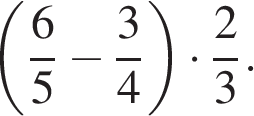 Ответ:3. Число уменьшили на треть, и получилось 210. Найдите исходное число.4. Вычислите: 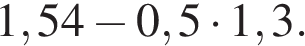 5.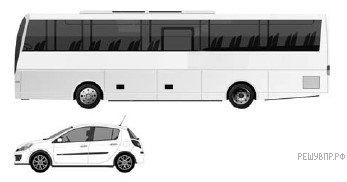 На рисунке изображены автобус и автомобиль. Длина автомобиля равна 4,2 м. Какова примерная длина автобуса? Ответ дайте в целых метрах.6. На диаграмме показаны результаты контрольной работы по математике в 6 «В» классе. По вертикальной оси указано число учеников. Сколько человек писали эту контрольную работу?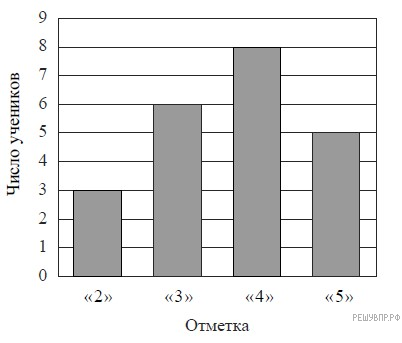 7. Найдите значение выражения  при  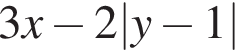 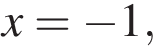 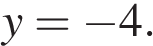 8. На координатной прямой отмечены точки A, B и C.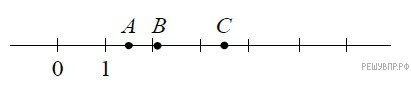 Установите соответствие между точками и их координатами.В таблице под каждой буквой укажите номер соответствующей координаты без пробелов, запятых или других дополнительных символов.Ответ:9. Вычислите:  Запишите решение и ответ.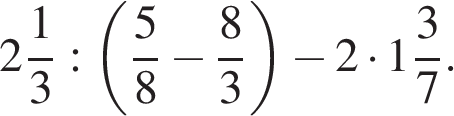 10. В семье Михайловых пятеро детей — три мальчика и две девочки.Выберите верные утверждения и запишите в ответе их номера без пробелов, запятых или других дополнительных символов.1) У каждой девочки в семье Михайловых есть две сестры.2) Дочерей у Михайловых не меньше трёх.3) Большинство детей в семье Михайловых — мальчики.4) У каждого мальчика в семье Михайловых сестёр и братьев поровну.11. Хоккейные коньки стоили 4500 руб. Сначала цену снизили на 20%, а потом эту сниженную цену повысили на 20%. Сколько стали стоить коньки после повышения цены? Запишите решение и ответ.12. На рис. 1 на клетчатой бумаге изображены фигуры, симметричные относительно изображённой прямой. Нарисуйте на рис. 2 фигуру, симметричную заштрихованной фигуре относительно данной прямой.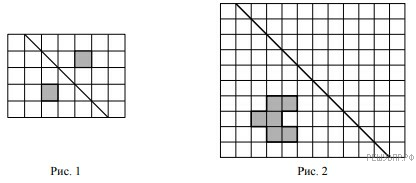 13. На доске написано число. Олег играет в арифметическую игру: он может либо стереть последнюю цифру написанного числа, либо прибавить к написанному числу число 2018 и записать полученный результат, стерев предыдущее число. Может ли Олег, действуя таким образом, в конце концов получить число 1? Если да, покажите как; если нет, объясните почему.ОтветыРешения заданий с развернутым ответом №9, №11, №12, №139. Вычислите:  Запишите решение и ответ.Решение. 1) 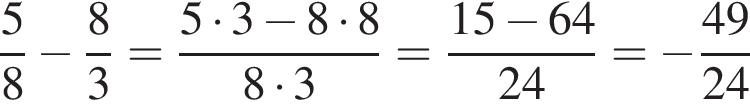 2) 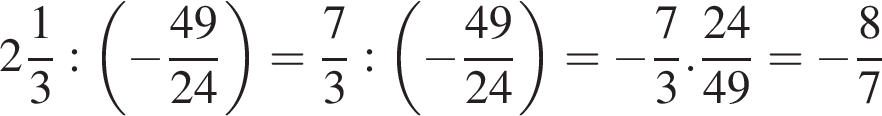 3) 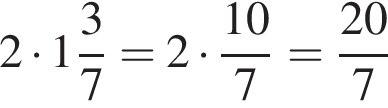 4) 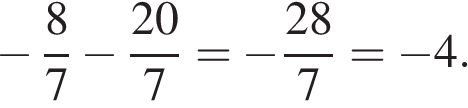 Допускается другой правильный порядок действий.Ответ: −4.11. Хоккейные коньки стоили 4500 руб. Сначала цену снизили на 20%, а потом эту сниженную цену повысили на 20%. Сколько стали стоить коньки после повышения цены? Запишите решение и ответ.Решение. Решение:После снижения цены коньки стали стоить: (руб.)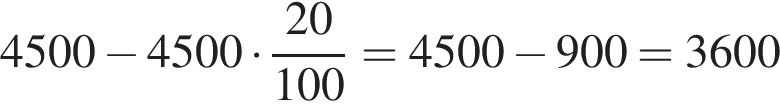 После повышения новой цены на 20% они стали стоить: (руб.)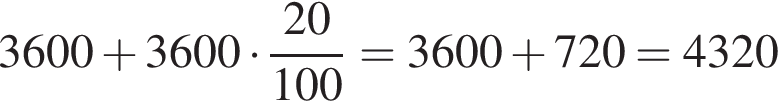 Допускается другая последовательность действий, обоснованно приводящая к верному ответу.Ответ: 4320 руб.12. На рис. 1 на клетчатой бумаге изображены фигуры, симметричные относительно изображённой прямой. Нарисуйте на рис. 2 фигуру, симметричную заштрихованной фигуре относительно данной прямой.Решение.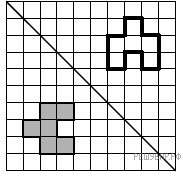 13. На доске написано число. Олег играет в арифметическую игру: он может либо стереть последнюю цифру написанного числа, либо прибавить к написанному числу число 2018 и записать полученный результат, стерев предыдущее число. Может ли Олег, действуя таким образом, в конце концов получить число 1? Если да, покажите как; если нет, объясните почему.Решение. Если число, написанное на доске, начинается с единицы, то Олег должен просто стереть последовательно все цифры, кроме первой. Если число начинается с цифры  можно стереть все цифры, кроме первой, и затем 5 раз прибавить 2018, чтобы первой цифрой была единица. Получится пятизначное число, которое начинается с 1. Затем нужно стереть по очереди четыре последние цифры.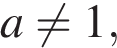 Ответ: да.Всего заданий — 13.
Максимальный балл за работу — 16 баллов.
Общее время выполнения работы — 60 мин.№ заданияУмения, виды деятельности (в соответствии с ФГОС)Блоки ПООП НОО
выпускник научится / получит
возможность научитьсяУровень сложности заданияМаксимальный балл за выполнение заданияПримерное время выполнения задания обучающимся (в минутах)1Развитие представлений о числе и числовых системах от натуральных до действительных чиселОперировать на базовом уровне понятием «целое число»Б122Развитие представлений о числе и числовых системах от натуральных до действительных чиселОперировать на базовом уровне понятием «обыкновенная дробь», «смешанное число»Б123Развитие представлений о числе и числовых системах от натуральных до действительных чиселОперировать на базовом уровне понятием «десятичная дробь»Б124Развитие представлений о числе и числовых системах от натуральных до действительных чиселОперировать на базовом уровне понятием десятичная дробьБ125Умение пользоваться оценкой и прикидкой при практических расчетахОценивать размеры реальных объектов окружающего мираБ136Умение извлекать информацию, представленную в таблицах, на диаграммахЧитать информацию, представленную в виде таблицы, диаграммы / извлекать, интерпретировать информацию, представленную в таблицах и на диаграммах, отражающую свойства и характеристики реальных процессов и явленийБ137Овладение символьным языком алгебрыОперировать понятием модуль числа, геометрическая интерпретация модуля числаП148Развитие представлений о числе и числовых системах от натуральных до действительных чиселСравнивать рациональные числа / упорядочивать числа, записанные в виде обыкновенных дробей, десятичных дробейП149Овладение навыками письменных вычисленийИспользовать свойства чисел и правила действий с рациональными числами при выполнении вычислений / выполнять вычисления, в том числе с использованием приемов рациональных вычисленийП2510Умение анализировать, извлекать необходимую информациюРешать несложные логические задачи, находить пересечение, объединение, подмножество в простейших ситуацияхП1411Умение применять изученные понятия, результаты, методы для решения задач практического характера и задач их смежных дисциплинРешать задачи на покупки, находить процент от числа, число по проценту от него, находить процентное отношение двух чисел, находить процентное снижение или процентное повышение величиныП2412Овладение геометрическим языком, развитие навыков изобразительных умений, навыков геометрических построенийВыполнять простейшие построения и измерения на местности, необходимые в реальной жизниП1513Умение проводить логические обоснования, доказательства математических утвержденийРешать простые и сложные задачи разных типов, а также задачи повышенной трудностиВ29Отметка по пятибалльной шкале«2»«3»«4»«5»Первичные баллы0—56—89—1112—16 ТОЧКИКООРДИНАТЫA1) 2,105B2) 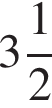 C3) 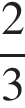 4) 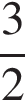 5) 2,9ABC123456789101112131503/103150,899…1222-13412Смотрирешение34СмотрирешениеСмотрирешениеСмотрирешение